Underwater Photo Topic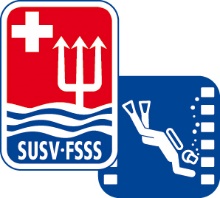 ConcoursREglement du Concours Underwater Photo Topic GénéralitésLe concours UNDERWATER PHOTO TOPIC est  un concours de soumission pour photographies sous-marines. Celui-ci est ouvert à tous les membres de la Fédération Suisse de Sports Subaquatiques.EcheancesLes échéances sont publiées dans le magazine de la Fédération « Nereus » et sur le site Internet de la FSSS, ce, respectivement, début février, avril, juin, août, octobre et décembre.
Chaque participant(e) doit envoyer par e-mail jusqu’à la date limite d’envoi publiée, son cliché accompagné du bulletin de participation dûment rempli à l’adresse mail indiquée sur le dit bulletin. La date de réception de l’e-mail est déterminante.PhotosLes clichés doivent avoir été pris avec un appareil photo numérique. Les clichés réalisés en piscine, aquarium, de même que les montages ne sont pas autorisés, sauf autorisation explicite lors de la publication du thème. Les clichés doivent au minimum avoir été pris à moitié sous l’eau. Il est permis de retravailler et de recadrer la photo.La photo doit répondre aux caractéristiques techniques suivantes :
Format du fichier : 	JPEG en qualité maximale (compression la plus faible)
Taille de la photo :	au minimum 6 mégapixels (également recadré)Theme du concoursLes thèmes sont publiés en même temps que l’échéance dans le magazine de la Fédération « Nereus », de même que sur le site Internet de la FSSS. Chaque participant(e) peut envoyer un cliché par thème de concours. Si, lors de la publication, aucune autre règle n’est mentionnée pour le dit thème, alors s’appliquent les conditions explicites du présent règlement.JuryLe jury est constitué par l’organisateur et se compose de différentes personnes issues de la plongée sportive et de la photographie sous-marine.
Le jury fait un classement jusqu’au dixième rang au maximum par thème. Les classements sont publiés aux dates de publication mentionnées. La décision du jury est définitive. droits de jouissanceLa participante ou le participant se déclare d’accord pour mettre gratuitement à disposition de l’organisateur, Fédération Suisse de Sports Subaquatiques FSSS, les photos envoyées pour leur utilisation relative aux articles sur ce concours et pour une utilisation en propre. Les photos sont toujours reproduites avec le nom de leur auteur. Les photos sont publiées dans le magazine de la Fédération « Nereus » et sur le site Internet de la FSSS, de même que dans d’éventuels articles médiatiques.
La responsabilité de l’organisateur quant à une publication du copyright par des tiers est exclue.aspects juridiquesChaque participant(e) confirme par l’envoi du bulletin de participation qu’il/elle est en possession sans réserves des droits des clichés envoyés. Elle/il a l’autorisation des éventuelles personnes photographiées quant à la publication des photos. La participante, respectivement le participant, est personnellement et exclusivement responsable en cas d’éventuels litiges juridiques et litiges en matière de copyright.L’organisateur peut suspendre, voire annuler le concours sans avoir à donner d’explications.
Les prix distribués ne peuvent ni être échangés, ni être versés en espèces.En envoyant son bulletin de participation, la participante, respectivement le participant, se déclare d’accord avec le règlement du concours. La décision du jury est acceptée et est définitive. Aucune correspondance n’est tenue sur le concours. Le recours juridique est exclu.Bulletin de participation au Underwater Photo TOpic Madame				Monsieur	Nom, Prénom		______________________________________________________Adresse			______________________________________________________NPA/Localité		______________________________________________________N° de téléphone		______________________________________________________Adresse e-mail		______________________________________________________N° de membre FSSS	______________________________________________________Titre de la photo		______________________________________________________Lieu de la prise de vue	______________________________________________________Equipement utilisé		______________________________________________________				______________________________________________________Je me déclare d’accord avec le règlement susmentionné. Je participe au concours et le confirme par ma signature.Lieu, Date ___________________________ Signature ___________________________Envoyer la Photo et le bulletin de participation à :Markus Inglin
 markus.inglin@susv.ch			 078 744 96 99